1. Планируемые результаты освоения учебного предмета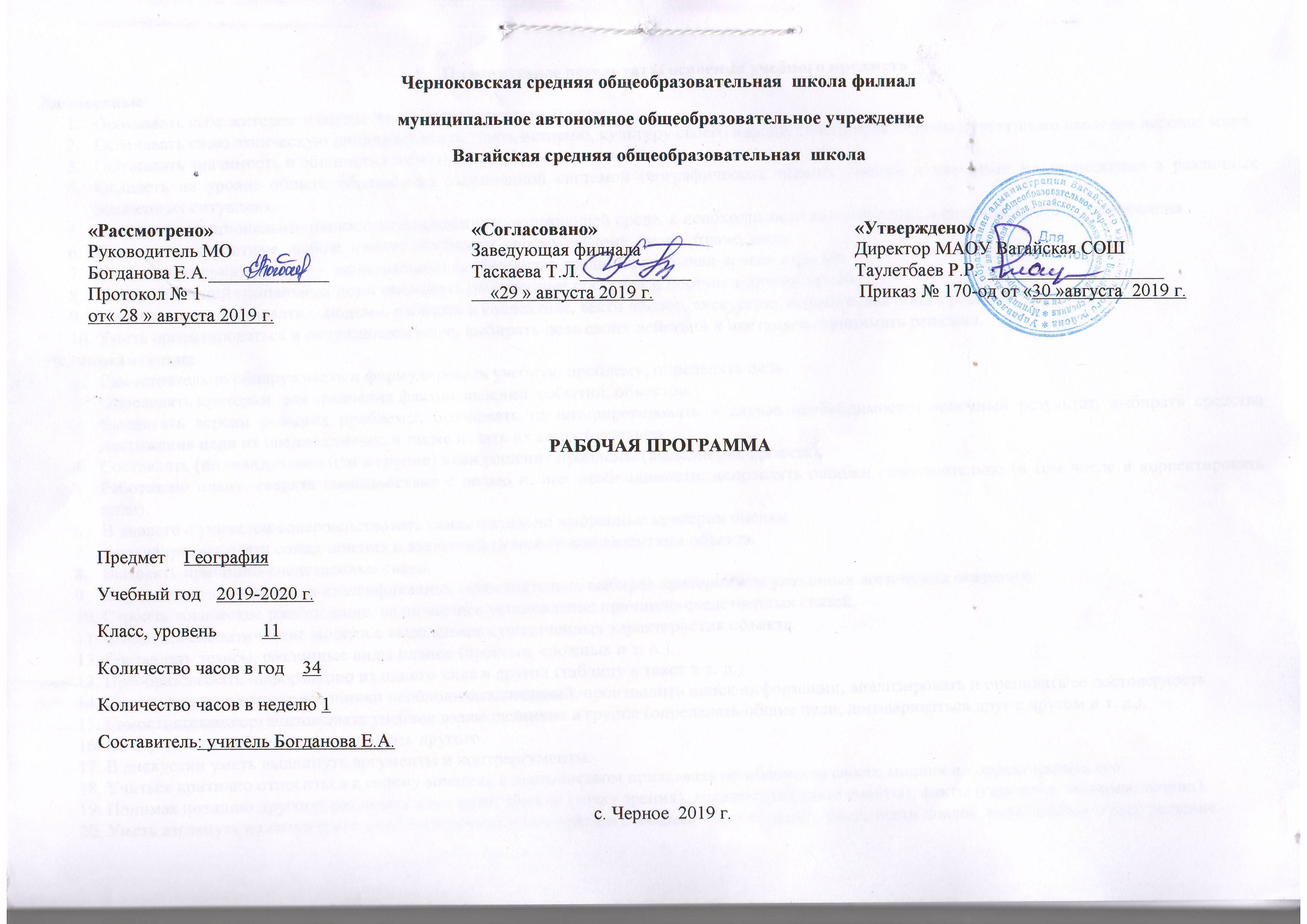 Личностные:Осознавать себя жителем планеты Земля и гражданином России.Осознавать свою этническую принадлежность, знать историю, культуру своего народа, своего края, основы культурного наследия народов мира.Осознавать значимость и общность глобальных проблем человечества.Овладеть на уровне общего образования законченной системой географических знаний, умений и навыками их применения в различных жизненных ситуациях.Проявлять эмоционально-ценностное отношение к окружающей среде, к необходимости ее сохранения и рационального использования.Проявлять патриотизм, любовь к своей местности, своему региону, своей стране, миру.Уважать  историю, культуру, национальные особенности, традиции и обычаи других народов.Уметь с позиций социальных норм оценивать собственные поступки и поступки других людей.Уметь взаимодействовать с людьми, работать в коллективе, вести диалог, дискуссию, вырабатывая общее решение.Уметь ориентироваться в окружающем мире, выбирать цель своих действий и поступков, принимать решения.Метапредметные:Самостоятельно обнаруживать и формулировать учебную проблему, определять цель.Определять критерии  для сравнения фактов, явлений, событий, объектов.Выдвигать версии решения проблемы, осознавать (и интерпретировать в случае необходимости) конечный результат, выбирать средства достижения цели из предложенных, а также искать их самостоятельно.Составлять (индивидуально или в группе) план решения проблемы (выполнения проекта).Работая по плану, сверять свои действия с целью и, при необходимости, исправлять ошибки самостоятельно (в том числе и корректировать план).В диалоге с учителем совершенствовать самостоятельно выбранные критерии оценки.Анализировать связи соподчинения и зависимости между компонентами объекта.Выявлять причинно-следственные связи.Осуществлять сравнение и классификацию, самостоятельно выбирая критерии для указанных логических операций.Строить логическое рассуждение, включающее установление причинно-следственных связей.Создавать схематические модели с выделением существенных характеристик объекта.Составлять тезисы, различные виды планов (простых, сложных и т. п.).Преобразовывать информацию из одного вида в другой (таблицу в текст и т. д.).Определять возможные источники необходимых сведений, производить поиск информации, анализировать и оценивать ее достоверность.Самостоятельно организовывать учебное взаимодействие в группе (определять общие цели, договариваться друг с другом и т. д.).Выслушивать и объективно оценивать другого.В дискуссии уметь выдвинуть аргументы и контраргументы.Учиться критично относиться к своему мнению, с достоинством признавать ошибочность своего мнения и корректировать его.Понимая позицию другого, различать в его речи: мнение (точку зрения), доказательство(аргументы), факты (гипотезы, аксиомы, теории).Уметь взглянуть на ситуацию с иной позиции и договариваться с людьми иных позиций, уметь вести диалог, вырабатывая общее решение.Использовать приобретенные знания и умения в практической деятельности и повседневной жизни.Предметные:Понимать принцип строения культурно-исторических регионов.Определять крупнейшие по площади страны мира и их столицы, географическое положение, основные природные ресурсы, численность населения, этнический и религиозный состав населения, особенности развития и размещения хозяйства отдельных регионов и стран мира.Выявлять специфику крупных регионов и стран мира.Выявлять главные центры экономической мощи современного мира, сравнивать экономическую мощь отдельных стран на основе анализа статистических данных.Составлять комплексные географические характеристики регионов и стран мира.Сопоставлять географические карты различной тематики.Прогнозировать закономерности и тенденции развития социально-экономических явлений и процессов на основе картографических источников информации.Строить диаграммы, таблицы, графики на основе статистических данных и делать на их основе выводы.Использовать средства информационных технологий для поиска необходимой учебной информации и статистических данных.Понимать причины возникновения глобальных проблем человечества.Выявлять взаимосвязи глобальных проблем человечества.Прогнозировать основные направления антропогенного воздействия на природную среду в современном мире.Устанавливать причинно-следственные связи для объяснения географических процессов и явлений.Выявлять и оценивать географические факторы, определяющие сущность и динамику важнейших природных и экологических процессов.Проводить географическую экспертизу природных и экологических процессов. Прогнозировать закономерности и тенденции развития экологических процессов и явлений на основе картографических источников информации.Прогнозировать изменения географических объектов, основываясь на динамике и территориальных особенностях процессов, протекающих в географическом пространстве. Формулировать оценку международной деятельности, направленной на решение глобальных проблем человечества.Создавать простейшие модели природных и геоэкологических объектов, явлений и процессов.Интерпретировать экологические характеристики различных территорий на основе картографической информации.Содержание учебного предметаРаздел I. Регионы и страны мира (29 ч)Англо-Саксонская Америка (6 ч)По каким частям лучше познавать мир. Входное тестирование. Соединенные Штаты Америки. Канада. Практическая работа № 1 «Характеристика отраслей экономики США»Практическая работа № 2 «Составление сравнительной экономико-географической характеристики США и Канады»Актуальная тематика для региона: Проект «Хьюстон (США) и Тюмень города - побратимы»Латинская Америка (3 ч)Латинская Америка. Практическая работа № 3  «Оценка ресурсообеспеченности стран Латинской Америки»Практическая работа № 4 «Характеристика одной из стран Латинской Америки (по выбору учащегося)»Западная Европа (5 ч)Западная Европа. Германия. Великобритания. Франция. Италия. Практическая работа № 5 «Составление сравнительной экономико-географической характеристики двух государств Западной Европы (по выбору учащегося)»Актуальная тематика для региона: Проект «Целле (Германия) и Тюмень города-побратимы»Центрально-Восточная Европа (1 ч)Центрально-Восточная Европа.Актуальная тематика для региона: «Место Тюменской области во взаимоотношениях со странами Восточной Европы»            Постсоветский регион (2 ч)Постсоветский регион. Практическая работа № 6 «Географическая характеристика отраслей экономики стран Постсоветского региона»Актуальная тематика для региона: Проект «Брест (Белоруссия) и Тюмень города-побратимы»Зарубежная Азия (3 ч)Зарубежная Азия. Китайская Народная Республика. Япония. Практическая работа № 7 «Географическая характеристика отраслей экономики стран Зарубежной Азии»Актуальная тематика для региона: Проект «Дацин и Тюмень города - побратимы»Юго-Восточная Азия (1 ч)Юго-Восточная Азия.Южная Азия (1 ч)Южная Азия.Юго-Западная Азия и Северная Африка (2 ч)Юго-Западная Азия и Северная Африка. Практическая работа № 8 «Экономико-географическая характеристика одного из государств Аравийского полуострова»Тропическая Африка и ЮАР (2 ч)Тропическая Африка и ЮАР. Практическая работа № 9 «Экономико-географическая характеристика одного из государств Тропической Африки»Актуальная тематика для региона: «Из Африки в Сибирь: легко ли иностранным студентам учиться в Тюмени?»Австралия и Океания (3 ч)Австралия и Океания. Контрольная работа по теме «Регионы и страны мира».Практическая работа № 10 «Составление картосхемы международных экономических связей Австралии»Раздел ІI. Глобальные проблемы человечества (5 ч)Глобальные проблемы. Отсталость, голод, болезни. Энергетическая и сырьевая проблемы. Экологическая проблема. Итоговая контрольная работа. Актуальная тематика для региона: «Создание нового бизнеса: мусороперерабатывающие заводы Тюменской области» Тематическое планирование с указанием количества часов, отводимых на освоение каждой темы.Приложение 1. Календарно – тематическое планирование№ п/пНаименование темКол-вочасов1По каким частям лучше познавать мир. 12Входное тестирование. 13Соединенные Штаты Америки. 34Канада. 15Латинская Америка. 36Западная Европа.17Германия.18Великобритания.19Франция.110Италия. 111Центрально-Восточная Европа.112Постсоветский регион. 213Зарубежная Азия.114Китайская Народная Республика.115Япония. 116Юго-Восточная Азия.117Южная Азия.118Юго-Западная Азия и Северная Африка. 219Тропическая Африка и ЮАР. 220Австралия и Океания.221Контрольная работа по теме «Регионы и страны мира».122Глобальные проблемы.123Отсталость, голод, болезни.124Энергетическая и сырьевая проблемы.125Экологическая проблема.126Итоговая контрольная работа.1Итого: Итого: 34№п\пДатаДатаРаздел, тема урокаСодержаниеПланируемые образовательные результатыПланируемые образовательные результатыПланируемые образовательные результатыАктуальная тематика для региона№п\ппланфактРаздел, тема урокаСодержаниепредметныеметапредметныеличностныеАктуальная тематика для регионаРаздел I. Регионы и страны мира (29 ч)                                                                                            Англо-Саксонская Америка (6 ч)Раздел I. Регионы и страны мира (29 ч)                                                                                            Англо-Саксонская Америка (6 ч)Раздел I. Регионы и страны мира (29 ч)                                                                                            Англо-Саксонская Америка (6 ч)Раздел I. Регионы и страны мира (29 ч)                                                                                            Англо-Саксонская Америка (6 ч)Раздел I. Регионы и страны мира (29 ч)                                                                                            Англо-Саксонская Америка (6 ч)Раздел I. Регионы и страны мира (29 ч)                                                                                            Англо-Саксонская Америка (6 ч)Раздел I. Регионы и страны мира (29 ч)                                                                                            Англо-Саксонская Америка (6 ч)Раздел I. Регионы и страны мира (29 ч)                                                                                            Англо-Саксонская Америка (6 ч)Раздел I. Регионы и страны мира (29 ч)                                                                                            Англо-Саксонская Америка (6 ч)102.09По каким частям лучше познавать мир. Понятия «регион» и «район». Культурно-исторические регионы и их структура. Национальное богатство. Знать: - что такое региональная география и географический регион;  - крупнейшие страны мира и столицы, уметь показывать их на карте;- географическое положение, природные ресурсы, население, особенности развития и размещение отраслей экономики;- географическую номенклатуру. Уметь: -составлять  экономико-географическую характеристику отдельных стран;-сравнительную характеристику 2-х стран;-осуществлять прогноз основных направлений стратегического воздействия на природную среду;-устанавливать причинно-следственные связи  для объяснения  географических явлений и процессов;-составлять развёрнутый план доклада, сообщения, презентации;-составлять картосхемы, диаграммы, таблицы, графики  на основе статистических данных и делать выводы по ним;-составлять и презентовать проекты;-участвовать в обсуждении проблемных вопросов, дискуссиях;-работать с различными видами текстов, содержащимигеографическую информацию;-оценивать геополитическое положение стран и регионов.Знать: - что такое региональная география и географический регион;  - крупнейшие страны мира и столицы, уметь показывать их на карте;- географическое положение, природные ресурсы, население, особенности развития и размещение отраслей экономики;- географическую номенклатуру. Уметь: -составлять  экономико-географическую характеристику отдельных стран;-сравнительную характеристику 2-х стран;-осуществлять прогноз основных направлений стратегического воздействия на природную среду;-устанавливать причинно-следственные связи  для объяснения  географических явлений и процессов;-составлять развёрнутый план доклада, сообщения, презентации;-составлять картосхемы, диаграммы, таблицы, графики  на основе статистических данных и делать выводы по ним;-составлять и презентовать проекты;-участвовать в обсуждении проблемных вопросов, дискуссиях;-работать с различными видами текстов, содержащимигеографическую информацию;-оценивать геополитическое положение стран и регионов.Знать: - что такое региональная география и географический регион;  - крупнейшие страны мира и столицы, уметь показывать их на карте;- географическое положение, природные ресурсы, население, особенности развития и размещение отраслей экономики;- географическую номенклатуру. Уметь: -составлять  экономико-географическую характеристику отдельных стран;-сравнительную характеристику 2-х стран;-осуществлять прогноз основных направлений стратегического воздействия на природную среду;-устанавливать причинно-следственные связи  для объяснения  географических явлений и процессов;-составлять развёрнутый план доклада, сообщения, презентации;-составлять картосхемы, диаграммы, таблицы, графики  на основе статистических данных и делать выводы по ним;-составлять и презентовать проекты;-участвовать в обсуждении проблемных вопросов, дискуссиях;-работать с различными видами текстов, содержащимигеографическую информацию;-оценивать геополитическое положение стран и регионов.209.09Входное тестирование. Понятия «регион» и «район». Культурно-исторические регионы и их структура. Национальное богатство. Знать: - что такое региональная география и географический регион;  - крупнейшие страны мира и столицы, уметь показывать их на карте;- географическое положение, природные ресурсы, население, особенности развития и размещение отраслей экономики;- географическую номенклатуру. Уметь: -составлять  экономико-географическую характеристику отдельных стран;-сравнительную характеристику 2-х стран;-осуществлять прогноз основных направлений стратегического воздействия на природную среду;-устанавливать причинно-следственные связи  для объяснения  географических явлений и процессов;-составлять развёрнутый план доклада, сообщения, презентации;-составлять картосхемы, диаграммы, таблицы, графики  на основе статистических данных и делать выводы по ним;-составлять и презентовать проекты;-участвовать в обсуждении проблемных вопросов, дискуссиях;-работать с различными видами текстов, содержащимигеографическую информацию;-оценивать геополитическое положение стран и регионов.Знать: - что такое региональная география и географический регион;  - крупнейшие страны мира и столицы, уметь показывать их на карте;- географическое положение, природные ресурсы, население, особенности развития и размещение отраслей экономики;- географическую номенклатуру. Уметь: -составлять  экономико-географическую характеристику отдельных стран;-сравнительную характеристику 2-х стран;-осуществлять прогноз основных направлений стратегического воздействия на природную среду;-устанавливать причинно-следственные связи  для объяснения  географических явлений и процессов;-составлять развёрнутый план доклада, сообщения, презентации;-составлять картосхемы, диаграммы, таблицы, графики  на основе статистических данных и делать выводы по ним;-составлять и презентовать проекты;-участвовать в обсуждении проблемных вопросов, дискуссиях;-работать с различными видами текстов, содержащимигеографическую информацию;-оценивать геополитическое положение стран и регионов.Знать: - что такое региональная география и географический регион;  - крупнейшие страны мира и столицы, уметь показывать их на карте;- географическое положение, природные ресурсы, население, особенности развития и размещение отраслей экономики;- географическую номенклатуру. Уметь: -составлять  экономико-географическую характеристику отдельных стран;-сравнительную характеристику 2-х стран;-осуществлять прогноз основных направлений стратегического воздействия на природную среду;-устанавливать причинно-следственные связи  для объяснения  географических явлений и процессов;-составлять развёрнутый план доклада, сообщения, презентации;-составлять картосхемы, диаграммы, таблицы, графики  на основе статистических данных и делать выводы по ним;-составлять и презентовать проекты;-участвовать в обсуждении проблемных вопросов, дискуссиях;-работать с различными видами текстов, содержащимигеографическую информацию;-оценивать геополитическое положение стран и регионов.316.09Соединенные Штаты Америки. Англоязычная Америка. Переселенческая страна. «Заокеанское» положение США.Кукурузный пояс, молочный пояс, пшеничный пояс. США и глобализация бизнеса.Крупные регионы США: Северо-Восток, Средний Запад, Юг, Запад.Знать: - что такое региональная география и географический регион;  - крупнейшие страны мира и столицы, уметь показывать их на карте;- географическое положение, природные ресурсы, население, особенности развития и размещение отраслей экономики;- географическую номенклатуру. Уметь: -составлять  экономико-географическую характеристику отдельных стран;-сравнительную характеристику 2-х стран;-осуществлять прогноз основных направлений стратегического воздействия на природную среду;-устанавливать причинно-следственные связи  для объяснения  географических явлений и процессов;-составлять развёрнутый план доклада, сообщения, презентации;-составлять картосхемы, диаграммы, таблицы, графики  на основе статистических данных и делать выводы по ним;-составлять и презентовать проекты;-участвовать в обсуждении проблемных вопросов, дискуссиях;-работать с различными видами текстов, содержащимигеографическую информацию;-оценивать геополитическое положение стран и регионов.Знать: - что такое региональная география и географический регион;  - крупнейшие страны мира и столицы, уметь показывать их на карте;- географическое положение, природные ресурсы, население, особенности развития и размещение отраслей экономики;- географическую номенклатуру. Уметь: -составлять  экономико-географическую характеристику отдельных стран;-сравнительную характеристику 2-х стран;-осуществлять прогноз основных направлений стратегического воздействия на природную среду;-устанавливать причинно-следственные связи  для объяснения  географических явлений и процессов;-составлять развёрнутый план доклада, сообщения, презентации;-составлять картосхемы, диаграммы, таблицы, графики  на основе статистических данных и делать выводы по ним;-составлять и презентовать проекты;-участвовать в обсуждении проблемных вопросов, дискуссиях;-работать с различными видами текстов, содержащимигеографическую информацию;-оценивать геополитическое положение стран и регионов.Знать: - что такое региональная география и географический регион;  - крупнейшие страны мира и столицы, уметь показывать их на карте;- географическое положение, природные ресурсы, население, особенности развития и размещение отраслей экономики;- географическую номенклатуру. Уметь: -составлять  экономико-географическую характеристику отдельных стран;-сравнительную характеристику 2-х стран;-осуществлять прогноз основных направлений стратегического воздействия на природную среду;-устанавливать причинно-следственные связи  для объяснения  географических явлений и процессов;-составлять развёрнутый план доклада, сообщения, презентации;-составлять картосхемы, диаграммы, таблицы, графики  на основе статистических данных и делать выводы по ним;-составлять и презентовать проекты;-участвовать в обсуждении проблемных вопросов, дискуссиях;-работать с различными видами текстов, содержащимигеографическую информацию;-оценивать геополитическое положение стран и регионов.Проект «Хьюстон (США) и Тюмень города - побратимы»423.09Соединенные Штаты Америки. Практическая работа № 1 «Характеристика отраслей экономики США»Англоязычная Америка. Переселенческая страна. «Заокеанское» положение США.Кукурузный пояс, молочный пояс, пшеничный пояс. США и глобализация бизнеса.Крупные регионы США: Северо-Восток, Средний Запад, Юг, Запад.Знать: - что такое региональная география и географический регион;  - крупнейшие страны мира и столицы, уметь показывать их на карте;- географическое положение, природные ресурсы, население, особенности развития и размещение отраслей экономики;- географическую номенклатуру. Уметь: -составлять  экономико-географическую характеристику отдельных стран;-сравнительную характеристику 2-х стран;-осуществлять прогноз основных направлений стратегического воздействия на природную среду;-устанавливать причинно-следственные связи  для объяснения  географических явлений и процессов;-составлять развёрнутый план доклада, сообщения, презентации;-составлять картосхемы, диаграммы, таблицы, графики  на основе статистических данных и делать выводы по ним;-составлять и презентовать проекты;-участвовать в обсуждении проблемных вопросов, дискуссиях;-работать с различными видами текстов, содержащимигеографическую информацию;-оценивать геополитическое положение стран и регионов.Знать: - что такое региональная география и географический регион;  - крупнейшие страны мира и столицы, уметь показывать их на карте;- географическое положение, природные ресурсы, население, особенности развития и размещение отраслей экономики;- географическую номенклатуру. Уметь: -составлять  экономико-географическую характеристику отдельных стран;-сравнительную характеристику 2-х стран;-осуществлять прогноз основных направлений стратегического воздействия на природную среду;-устанавливать причинно-следственные связи  для объяснения  географических явлений и процессов;-составлять развёрнутый план доклада, сообщения, презентации;-составлять картосхемы, диаграммы, таблицы, графики  на основе статистических данных и делать выводы по ним;-составлять и презентовать проекты;-участвовать в обсуждении проблемных вопросов, дискуссиях;-работать с различными видами текстов, содержащимигеографическую информацию;-оценивать геополитическое положение стран и регионов.Знать: - что такое региональная география и географический регион;  - крупнейшие страны мира и столицы, уметь показывать их на карте;- географическое положение, природные ресурсы, население, особенности развития и размещение отраслей экономики;- географическую номенклатуру. Уметь: -составлять  экономико-географическую характеристику отдельных стран;-сравнительную характеристику 2-х стран;-осуществлять прогноз основных направлений стратегического воздействия на природную среду;-устанавливать причинно-следственные связи  для объяснения  географических явлений и процессов;-составлять развёрнутый план доклада, сообщения, презентации;-составлять картосхемы, диаграммы, таблицы, графики  на основе статистических данных и делать выводы по ним;-составлять и презентовать проекты;-участвовать в обсуждении проблемных вопросов, дискуссиях;-работать с различными видами текстов, содержащимигеографическую информацию;-оценивать геополитическое положение стран и регионов.Проект «Хьюстон (США) и Тюмень города - побратимы»530.09Соединенные Штаты Америки.Англоязычная Америка. Переселенческая страна. «Заокеанское» положение США.Кукурузный пояс, молочный пояс, пшеничный пояс. США и глобализация бизнеса.Крупные регионы США: Северо-Восток, Средний Запад, Юг, Запад.Знать: - что такое региональная география и географический регион;  - крупнейшие страны мира и столицы, уметь показывать их на карте;- географическое положение, природные ресурсы, население, особенности развития и размещение отраслей экономики;- географическую номенклатуру. Уметь: -составлять  экономико-географическую характеристику отдельных стран;-сравнительную характеристику 2-х стран;-осуществлять прогноз основных направлений стратегического воздействия на природную среду;-устанавливать причинно-следственные связи  для объяснения  географических явлений и процессов;-составлять развёрнутый план доклада, сообщения, презентации;-составлять картосхемы, диаграммы, таблицы, графики  на основе статистических данных и делать выводы по ним;-составлять и презентовать проекты;-участвовать в обсуждении проблемных вопросов, дискуссиях;-работать с различными видами текстов, содержащимигеографическую информацию;-оценивать геополитическое положение стран и регионов.Знать: - что такое региональная география и географический регион;  - крупнейшие страны мира и столицы, уметь показывать их на карте;- географическое положение, природные ресурсы, население, особенности развития и размещение отраслей экономики;- географическую номенклатуру. Уметь: -составлять  экономико-географическую характеристику отдельных стран;-сравнительную характеристику 2-х стран;-осуществлять прогноз основных направлений стратегического воздействия на природную среду;-устанавливать причинно-следственные связи  для объяснения  географических явлений и процессов;-составлять развёрнутый план доклада, сообщения, презентации;-составлять картосхемы, диаграммы, таблицы, графики  на основе статистических данных и делать выводы по ним;-составлять и презентовать проекты;-участвовать в обсуждении проблемных вопросов, дискуссиях;-работать с различными видами текстов, содержащимигеографическую информацию;-оценивать геополитическое положение стран и регионов.Знать: - что такое региональная география и географический регион;  - крупнейшие страны мира и столицы, уметь показывать их на карте;- географическое положение, природные ресурсы, население, особенности развития и размещение отраслей экономики;- географическую номенклатуру. Уметь: -составлять  экономико-географическую характеристику отдельных стран;-сравнительную характеристику 2-х стран;-осуществлять прогноз основных направлений стратегического воздействия на природную среду;-устанавливать причинно-следственные связи  для объяснения  географических явлений и процессов;-составлять развёрнутый план доклада, сообщения, презентации;-составлять картосхемы, диаграммы, таблицы, графики  на основе статистических данных и делать выводы по ним;-составлять и презентовать проекты;-участвовать в обсуждении проблемных вопросов, дискуссиях;-работать с различными видами текстов, содержащимигеографическую информацию;-оценивать геополитическое положение стран и регионов.Проект «Хьюстон (США) и Тюмень города - побратимы»607.10Канада. Практическая работа № 2 «Составление сравнительной экономико-географической характеристики США и Канады»Англо – канадцы, франко – канадцы. Регионы нового освоения. Знать: - что такое региональная география и географический регион;  - крупнейшие страны мира и столицы, уметь показывать их на карте;- географическое положение, природные ресурсы, население, особенности развития и размещение отраслей экономики;- географическую номенклатуру. Уметь: -составлять  экономико-географическую характеристику отдельных стран;-сравнительную характеристику 2-х стран;-осуществлять прогноз основных направлений стратегического воздействия на природную среду;-устанавливать причинно-следственные связи  для объяснения  географических явлений и процессов;-составлять развёрнутый план доклада, сообщения, презентации;-составлять картосхемы, диаграммы, таблицы, графики  на основе статистических данных и делать выводы по ним;-составлять и презентовать проекты;-участвовать в обсуждении проблемных вопросов, дискуссиях;-работать с различными видами текстов, содержащимигеографическую информацию;-оценивать геополитическое положение стран и регионов.Знать: - что такое региональная география и географический регион;  - крупнейшие страны мира и столицы, уметь показывать их на карте;- географическое положение, природные ресурсы, население, особенности развития и размещение отраслей экономики;- географическую номенклатуру. Уметь: -составлять  экономико-географическую характеристику отдельных стран;-сравнительную характеристику 2-х стран;-осуществлять прогноз основных направлений стратегического воздействия на природную среду;-устанавливать причинно-следственные связи  для объяснения  географических явлений и процессов;-составлять развёрнутый план доклада, сообщения, презентации;-составлять картосхемы, диаграммы, таблицы, графики  на основе статистических данных и делать выводы по ним;-составлять и презентовать проекты;-участвовать в обсуждении проблемных вопросов, дискуссиях;-работать с различными видами текстов, содержащимигеографическую информацию;-оценивать геополитическое положение стран и регионов.Знать: - что такое региональная география и географический регион;  - крупнейшие страны мира и столицы, уметь показывать их на карте;- географическое положение, природные ресурсы, население, особенности развития и размещение отраслей экономики;- географическую номенклатуру. Уметь: -составлять  экономико-географическую характеристику отдельных стран;-сравнительную характеристику 2-х стран;-осуществлять прогноз основных направлений стратегического воздействия на природную среду;-устанавливать причинно-следственные связи  для объяснения  географических явлений и процессов;-составлять развёрнутый план доклада, сообщения, презентации;-составлять картосхемы, диаграммы, таблицы, графики  на основе статистических данных и делать выводы по ним;-составлять и презентовать проекты;-участвовать в обсуждении проблемных вопросов, дискуссиях;-работать с различными видами текстов, содержащимигеографическую информацию;-оценивать геополитическое положение стран и регионов.Проект «Хьюстон (США) и Тюмень города - побратимы»Латинская Америка (3 ч)Латинская Америка (3 ч)Латинская Америка (3 ч)Латинская Америка (3 ч)Латинская Америка (3 ч)Латинская Америка (3 ч)Латинская Америка (3 ч)Латинская Америка (3 ч)Латинская Америка (3 ч)714.10Латинская Америка. Практическая работа № 3  «Оценка ресурсообеспеченности стран Латинской Америки»Креолы, метисы, самбо, мулаты. Экспортное хозяйство. Панамериканское шоссе. Трансамазонская магистраль.Регионы: Карибский, Андских стран, Атлантический. Плантационное сельское хозяйство.Знать: - крупнейшие страны мира и столицы, уметь показывать их на карте;- географическое положение, природные ресурсы, население, особенности развития и размещение отраслей экономики;- географическую номенклатуру. Уметь: -составлять  экономико-географическую характеристику стран, сравнительную характеристику 2-х стран;-осуществлять прогноз основных направлений воздействия на природную среду;-устанавливать причинно-следственные связи  для объяснения  географических явлений и процессов;-составлять развёрнутый план доклада, сообщения, презентации;-составлять картосхемы, диаграммы, таблицы, графики  на основе статистических данных и делать выводы по ним;-составлять и презентовать проекты;-участвовать в обсуждении проблемных вопросов, дискуссиях;-работать с различными видами текстов, содержащимигеографическую информацию;-оценивать геополитическое положение стран и регионов.Знать: - крупнейшие страны мира и столицы, уметь показывать их на карте;- географическое положение, природные ресурсы, население, особенности развития и размещение отраслей экономики;- географическую номенклатуру. Уметь: -составлять  экономико-географическую характеристику стран, сравнительную характеристику 2-х стран;-осуществлять прогноз основных направлений воздействия на природную среду;-устанавливать причинно-следственные связи  для объяснения  географических явлений и процессов;-составлять развёрнутый план доклада, сообщения, презентации;-составлять картосхемы, диаграммы, таблицы, графики  на основе статистических данных и делать выводы по ним;-составлять и презентовать проекты;-участвовать в обсуждении проблемных вопросов, дискуссиях;-работать с различными видами текстов, содержащимигеографическую информацию;-оценивать геополитическое положение стран и регионов.Знать: - крупнейшие страны мира и столицы, уметь показывать их на карте;- географическое положение, природные ресурсы, население, особенности развития и размещение отраслей экономики;- географическую номенклатуру. Уметь: -составлять  экономико-географическую характеристику стран, сравнительную характеристику 2-х стран;-осуществлять прогноз основных направлений воздействия на природную среду;-устанавливать причинно-следственные связи  для объяснения  географических явлений и процессов;-составлять развёрнутый план доклада, сообщения, презентации;-составлять картосхемы, диаграммы, таблицы, графики  на основе статистических данных и делать выводы по ним;-составлять и презентовать проекты;-участвовать в обсуждении проблемных вопросов, дискуссиях;-работать с различными видами текстов, содержащимигеографическую информацию;-оценивать геополитическое положение стран и регионов.821.10Латинская Америка. Креолы, метисы, самбо, мулаты. Экспортное хозяйство. Панамериканское шоссе. Трансамазонская магистраль.Регионы: Карибский, Андских стран, Атлантический. Плантационное сельское хозяйство.Знать: - крупнейшие страны мира и столицы, уметь показывать их на карте;- географическое положение, природные ресурсы, население, особенности развития и размещение отраслей экономики;- географическую номенклатуру. Уметь: -составлять  экономико-географическую характеристику стран, сравнительную характеристику 2-х стран;-осуществлять прогноз основных направлений воздействия на природную среду;-устанавливать причинно-следственные связи  для объяснения  географических явлений и процессов;-составлять развёрнутый план доклада, сообщения, презентации;-составлять картосхемы, диаграммы, таблицы, графики  на основе статистических данных и делать выводы по ним;-составлять и презентовать проекты;-участвовать в обсуждении проблемных вопросов, дискуссиях;-работать с различными видами текстов, содержащимигеографическую информацию;-оценивать геополитическое положение стран и регионов.Знать: - крупнейшие страны мира и столицы, уметь показывать их на карте;- географическое положение, природные ресурсы, население, особенности развития и размещение отраслей экономики;- географическую номенклатуру. Уметь: -составлять  экономико-географическую характеристику стран, сравнительную характеристику 2-х стран;-осуществлять прогноз основных направлений воздействия на природную среду;-устанавливать причинно-следственные связи  для объяснения  географических явлений и процессов;-составлять развёрнутый план доклада, сообщения, презентации;-составлять картосхемы, диаграммы, таблицы, графики  на основе статистических данных и делать выводы по ним;-составлять и презентовать проекты;-участвовать в обсуждении проблемных вопросов, дискуссиях;-работать с различными видами текстов, содержащимигеографическую информацию;-оценивать геополитическое положение стран и регионов.Знать: - крупнейшие страны мира и столицы, уметь показывать их на карте;- географическое положение, природные ресурсы, население, особенности развития и размещение отраслей экономики;- географическую номенклатуру. Уметь: -составлять  экономико-географическую характеристику стран, сравнительную характеристику 2-х стран;-осуществлять прогноз основных направлений воздействия на природную среду;-устанавливать причинно-следственные связи  для объяснения  географических явлений и процессов;-составлять развёрнутый план доклада, сообщения, презентации;-составлять картосхемы, диаграммы, таблицы, графики  на основе статистических данных и делать выводы по ним;-составлять и презентовать проекты;-участвовать в обсуждении проблемных вопросов, дискуссиях;-работать с различными видами текстов, содержащимигеографическую информацию;-оценивать геополитическое положение стран и регионов.904.11Латинская Америка. Практическая работа № 4 «Характеристика одной из стран Латинской Америки (по выбору учащегося)»Креолы, метисы, самбо, мулаты. Экспортное хозяйство. Панамериканское шоссе. Трансамазонская магистраль.Регионы: Карибский, Андских стран, Атлантический. Плантационное сельское хозяйство.Знать: - крупнейшие страны мира и столицы, уметь показывать их на карте;- географическое положение, природные ресурсы, население, особенности развития и размещение отраслей экономики;- географическую номенклатуру. Уметь: -составлять  экономико-географическую характеристику стран, сравнительную характеристику 2-х стран;-осуществлять прогноз основных направлений воздействия на природную среду;-устанавливать причинно-следственные связи  для объяснения  географических явлений и процессов;-составлять развёрнутый план доклада, сообщения, презентации;-составлять картосхемы, диаграммы, таблицы, графики  на основе статистических данных и делать выводы по ним;-составлять и презентовать проекты;-участвовать в обсуждении проблемных вопросов, дискуссиях;-работать с различными видами текстов, содержащимигеографическую информацию;-оценивать геополитическое положение стран и регионов.Знать: - крупнейшие страны мира и столицы, уметь показывать их на карте;- географическое положение, природные ресурсы, население, особенности развития и размещение отраслей экономики;- географическую номенклатуру. Уметь: -составлять  экономико-географическую характеристику стран, сравнительную характеристику 2-х стран;-осуществлять прогноз основных направлений воздействия на природную среду;-устанавливать причинно-следственные связи  для объяснения  географических явлений и процессов;-составлять развёрнутый план доклада, сообщения, презентации;-составлять картосхемы, диаграммы, таблицы, графики  на основе статистических данных и делать выводы по ним;-составлять и презентовать проекты;-участвовать в обсуждении проблемных вопросов, дискуссиях;-работать с различными видами текстов, содержащимигеографическую информацию;-оценивать геополитическое положение стран и регионов.Знать: - крупнейшие страны мира и столицы, уметь показывать их на карте;- географическое положение, природные ресурсы, население, особенности развития и размещение отраслей экономики;- географическую номенклатуру. Уметь: -составлять  экономико-географическую характеристику стран, сравнительную характеристику 2-х стран;-осуществлять прогноз основных направлений воздействия на природную среду;-устанавливать причинно-следственные связи  для объяснения  географических явлений и процессов;-составлять развёрнутый план доклада, сообщения, презентации;-составлять картосхемы, диаграммы, таблицы, графики  на основе статистических данных и делать выводы по ним;-составлять и презентовать проекты;-участвовать в обсуждении проблемных вопросов, дискуссиях;-работать с различными видами текстов, содержащимигеографическую информацию;-оценивать геополитическое положение стран и регионов.Западная Европа (5 ч)Западная Европа (5 ч)Западная Европа (5 ч)Западная Европа (5 ч)Западная Европа (5 ч)Западная Европа (5 ч)Западная Европа (5 ч)Западная Европа (5 ч)Западная Европа (5 ч)1011.11Западная Европа.Культурно - цивилизационная идея. Тенденция старения населения. Портово – промышленные комплексы. Постиндустриальная экономика. Массовая иммиграция. Мировые лидеры туризма.Знать: - крупнейшие страны мира и столицы, уметь показывать их на карте;- географическое положение, природные ресурсы, население, особенности развития и размещение отраслей экономики;- географическую номенклатуру. Уметь: -составлять  экономико-географическую характеристику стран, сравнительную характеристику 2-х стран;-осуществлять прогноз основных направлений воздействия на природную среду;-устанавливать причинно-следственные связи  для объяснения  географических явлений и процессов;-составлять развёрнутый план доклада, сообщения, презентации;-составлять картосхемы, диаграммы, таблицы, графики  на основе статистических данных и делать выводы по ним;-составлять и презентовать проекты;-участвовать в обсуждении проблемных вопросов, дискуссиях;-работать с различными видами текстов, содержащимигеографическую информацию;-оценивать геополитическое положение стран и регионов.Знать: - крупнейшие страны мира и столицы, уметь показывать их на карте;- географическое положение, природные ресурсы, население, особенности развития и размещение отраслей экономики;- географическую номенклатуру. Уметь: -составлять  экономико-географическую характеристику стран, сравнительную характеристику 2-х стран;-осуществлять прогноз основных направлений воздействия на природную среду;-устанавливать причинно-следственные связи  для объяснения  географических явлений и процессов;-составлять развёрнутый план доклада, сообщения, презентации;-составлять картосхемы, диаграммы, таблицы, графики  на основе статистических данных и делать выводы по ним;-составлять и презентовать проекты;-участвовать в обсуждении проблемных вопросов, дискуссиях;-работать с различными видами текстов, содержащимигеографическую информацию;-оценивать геополитическое положение стран и регионов.Знать: - крупнейшие страны мира и столицы, уметь показывать их на карте;- географическое положение, природные ресурсы, население, особенности развития и размещение отраслей экономики;- географическую номенклатуру. Уметь: -составлять  экономико-географическую характеристику стран, сравнительную характеристику 2-х стран;-осуществлять прогноз основных направлений воздействия на природную среду;-устанавливать причинно-следственные связи  для объяснения  географических явлений и процессов;-составлять развёрнутый план доклада, сообщения, презентации;-составлять картосхемы, диаграммы, таблицы, графики  на основе статистических данных и делать выводы по ним;-составлять и презентовать проекты;-участвовать в обсуждении проблемных вопросов, дискуссиях;-работать с различными видами текстов, содержащимигеографическую информацию;-оценивать геополитическое положение стран и регионов.Проект «Целле (Германия) и Тюмень города-побратимы»1118.11Германия.Культурно - цивилизационная идея. Тенденция старения населения. Портово – промышленные комплексы. Постиндустриальная экономика. Массовая иммиграция. Мировые лидеры туризма.Знать: - крупнейшие страны мира и столицы, уметь показывать их на карте;- географическое положение, природные ресурсы, население, особенности развития и размещение отраслей экономики;- географическую номенклатуру. Уметь: -составлять  экономико-географическую характеристику стран, сравнительную характеристику 2-х стран;-осуществлять прогноз основных направлений воздействия на природную среду;-устанавливать причинно-следственные связи  для объяснения  географических явлений и процессов;-составлять развёрнутый план доклада, сообщения, презентации;-составлять картосхемы, диаграммы, таблицы, графики  на основе статистических данных и делать выводы по ним;-составлять и презентовать проекты;-участвовать в обсуждении проблемных вопросов, дискуссиях;-работать с различными видами текстов, содержащимигеографическую информацию;-оценивать геополитическое положение стран и регионов.Знать: - крупнейшие страны мира и столицы, уметь показывать их на карте;- географическое положение, природные ресурсы, население, особенности развития и размещение отраслей экономики;- географическую номенклатуру. Уметь: -составлять  экономико-географическую характеристику стран, сравнительную характеристику 2-х стран;-осуществлять прогноз основных направлений воздействия на природную среду;-устанавливать причинно-следственные связи  для объяснения  географических явлений и процессов;-составлять развёрнутый план доклада, сообщения, презентации;-составлять картосхемы, диаграммы, таблицы, графики  на основе статистических данных и делать выводы по ним;-составлять и презентовать проекты;-участвовать в обсуждении проблемных вопросов, дискуссиях;-работать с различными видами текстов, содержащимигеографическую информацию;-оценивать геополитическое положение стран и регионов.Знать: - крупнейшие страны мира и столицы, уметь показывать их на карте;- географическое положение, природные ресурсы, население, особенности развития и размещение отраслей экономики;- географическую номенклатуру. Уметь: -составлять  экономико-географическую характеристику стран, сравнительную характеристику 2-х стран;-осуществлять прогноз основных направлений воздействия на природную среду;-устанавливать причинно-следственные связи  для объяснения  географических явлений и процессов;-составлять развёрнутый план доклада, сообщения, презентации;-составлять картосхемы, диаграммы, таблицы, графики  на основе статистических данных и делать выводы по ним;-составлять и презентовать проекты;-участвовать в обсуждении проблемных вопросов, дискуссиях;-работать с различными видами текстов, содержащимигеографическую информацию;-оценивать геополитическое положение стран и регионов.Проект «Целле (Германия) и Тюмень города-побратимы»1225.11Великобритания.Культурно - цивилизационная идея. Тенденция старения населения. Портово – промышленные комплексы. Постиндустриальная экономика. Массовая иммиграция. Мировые лидеры туризма.Знать: - крупнейшие страны мира и столицы, уметь показывать их на карте;- географическое положение, природные ресурсы, население, особенности развития и размещение отраслей экономики;- географическую номенклатуру. Уметь: -составлять  экономико-географическую характеристику стран, сравнительную характеристику 2-х стран;-осуществлять прогноз основных направлений воздействия на природную среду;-устанавливать причинно-следственные связи  для объяснения  географических явлений и процессов;-составлять развёрнутый план доклада, сообщения, презентации;-составлять картосхемы, диаграммы, таблицы, графики  на основе статистических данных и делать выводы по ним;-составлять и презентовать проекты;-участвовать в обсуждении проблемных вопросов, дискуссиях;-работать с различными видами текстов, содержащимигеографическую информацию;-оценивать геополитическое положение стран и регионов.Знать: - крупнейшие страны мира и столицы, уметь показывать их на карте;- географическое положение, природные ресурсы, население, особенности развития и размещение отраслей экономики;- географическую номенклатуру. Уметь: -составлять  экономико-географическую характеристику стран, сравнительную характеристику 2-х стран;-осуществлять прогноз основных направлений воздействия на природную среду;-устанавливать причинно-следственные связи  для объяснения  географических явлений и процессов;-составлять развёрнутый план доклада, сообщения, презентации;-составлять картосхемы, диаграммы, таблицы, графики  на основе статистических данных и делать выводы по ним;-составлять и презентовать проекты;-участвовать в обсуждении проблемных вопросов, дискуссиях;-работать с различными видами текстов, содержащимигеографическую информацию;-оценивать геополитическое положение стран и регионов.Знать: - крупнейшие страны мира и столицы, уметь показывать их на карте;- географическое положение, природные ресурсы, население, особенности развития и размещение отраслей экономики;- географическую номенклатуру. Уметь: -составлять  экономико-географическую характеристику стран, сравнительную характеристику 2-х стран;-осуществлять прогноз основных направлений воздействия на природную среду;-устанавливать причинно-следственные связи  для объяснения  географических явлений и процессов;-составлять развёрнутый план доклада, сообщения, презентации;-составлять картосхемы, диаграммы, таблицы, графики  на основе статистических данных и делать выводы по ним;-составлять и презентовать проекты;-участвовать в обсуждении проблемных вопросов, дискуссиях;-работать с различными видами текстов, содержащимигеографическую информацию;-оценивать геополитическое положение стран и регионов.Проект «Целле (Германия) и Тюмень города-побратимы»1302.12Франция.Культурно - цивилизационная идея. Тенденция старения населения. Портово – промышленные комплексы. Постиндустриальная экономика. Массовая иммиграция. Мировые лидеры туризма.Знать: - крупнейшие страны мира и столицы, уметь показывать их на карте;- географическое положение, природные ресурсы, население, особенности развития и размещение отраслей экономики;- географическую номенклатуру. Уметь: -составлять  экономико-географическую характеристику стран, сравнительную характеристику 2-х стран;-осуществлять прогноз основных направлений воздействия на природную среду;-устанавливать причинно-следственные связи  для объяснения  географических явлений и процессов;-составлять развёрнутый план доклада, сообщения, презентации;-составлять картосхемы, диаграммы, таблицы, графики  на основе статистических данных и делать выводы по ним;-составлять и презентовать проекты;-участвовать в обсуждении проблемных вопросов, дискуссиях;-работать с различными видами текстов, содержащимигеографическую информацию;-оценивать геополитическое положение стран и регионов.Знать: - крупнейшие страны мира и столицы, уметь показывать их на карте;- географическое положение, природные ресурсы, население, особенности развития и размещение отраслей экономики;- географическую номенклатуру. Уметь: -составлять  экономико-географическую характеристику стран, сравнительную характеристику 2-х стран;-осуществлять прогноз основных направлений воздействия на природную среду;-устанавливать причинно-следственные связи  для объяснения  географических явлений и процессов;-составлять развёрнутый план доклада, сообщения, презентации;-составлять картосхемы, диаграммы, таблицы, графики  на основе статистических данных и делать выводы по ним;-составлять и презентовать проекты;-участвовать в обсуждении проблемных вопросов, дискуссиях;-работать с различными видами текстов, содержащимигеографическую информацию;-оценивать геополитическое положение стран и регионов.Знать: - крупнейшие страны мира и столицы, уметь показывать их на карте;- географическое положение, природные ресурсы, население, особенности развития и размещение отраслей экономики;- географическую номенклатуру. Уметь: -составлять  экономико-географическую характеристику стран, сравнительную характеристику 2-х стран;-осуществлять прогноз основных направлений воздействия на природную среду;-устанавливать причинно-следственные связи  для объяснения  географических явлений и процессов;-составлять развёрнутый план доклада, сообщения, презентации;-составлять картосхемы, диаграммы, таблицы, графики  на основе статистических данных и делать выводы по ним;-составлять и презентовать проекты;-участвовать в обсуждении проблемных вопросов, дискуссиях;-работать с различными видами текстов, содержащимигеографическую информацию;-оценивать геополитическое положение стран и регионов.Проект «Целле (Германия) и Тюмень города-побратимы»1409.12Италия. Практическая работа № 5 «Составление сравнительной экономико-географической характеристики двух государств Западной Европы (по выбору учащегося)»Культурно - цивилизационная идея. Тенденция старения населения. Портово – промышленные комплексы. Постиндустриальная экономика. Массовая иммиграция. Мировые лидеры туризма.Знать: - крупнейшие страны мира и столицы, уметь показывать их на карте;- географическое положение, природные ресурсы, население, особенности развития и размещение отраслей экономики;- географическую номенклатуру. Уметь: -составлять  экономико-географическую характеристику стран, сравнительную характеристику 2-х стран;-осуществлять прогноз основных направлений воздействия на природную среду;-устанавливать причинно-следственные связи  для объяснения  географических явлений и процессов;-составлять развёрнутый план доклада, сообщения, презентации;-составлять картосхемы, диаграммы, таблицы, графики  на основе статистических данных и делать выводы по ним;-составлять и презентовать проекты;-участвовать в обсуждении проблемных вопросов, дискуссиях;-работать с различными видами текстов, содержащимигеографическую информацию;-оценивать геополитическое положение стран и регионов.Знать: - крупнейшие страны мира и столицы, уметь показывать их на карте;- географическое положение, природные ресурсы, население, особенности развития и размещение отраслей экономики;- географическую номенклатуру. Уметь: -составлять  экономико-географическую характеристику стран, сравнительную характеристику 2-х стран;-осуществлять прогноз основных направлений воздействия на природную среду;-устанавливать причинно-следственные связи  для объяснения  географических явлений и процессов;-составлять развёрнутый план доклада, сообщения, презентации;-составлять картосхемы, диаграммы, таблицы, графики  на основе статистических данных и делать выводы по ним;-составлять и презентовать проекты;-участвовать в обсуждении проблемных вопросов, дискуссиях;-работать с различными видами текстов, содержащимигеографическую информацию;-оценивать геополитическое положение стран и регионов.Знать: - крупнейшие страны мира и столицы, уметь показывать их на карте;- географическое положение, природные ресурсы, население, особенности развития и размещение отраслей экономики;- географическую номенклатуру. Уметь: -составлять  экономико-географическую характеристику стран, сравнительную характеристику 2-х стран;-осуществлять прогноз основных направлений воздействия на природную среду;-устанавливать причинно-следственные связи  для объяснения  географических явлений и процессов;-составлять развёрнутый план доклада, сообщения, презентации;-составлять картосхемы, диаграммы, таблицы, графики  на основе статистических данных и делать выводы по ним;-составлять и презентовать проекты;-участвовать в обсуждении проблемных вопросов, дискуссиях;-работать с различными видами текстов, содержащимигеографическую информацию;-оценивать геополитическое положение стран и регионов.Проект «Целле (Германия) и Тюмень города-побратимы»Центрально-Восточная Европа (1 ч)Центрально-Восточная Европа (1 ч)Центрально-Восточная Европа (1 ч)Центрально-Восточная Европа (1 ч)Центрально-Восточная Европа (1 ч)Центрально-Восточная Европа (1 ч)Центрально-Восточная Европа (1 ч)Центрально-Восточная Европа (1 ч)Центрально-Восточная Европа (1 ч)1516.12Центрально-Восточная Европа.Состав региона. Преобладание славянских народов. Переход к рыночной экономике. Знать: - крупнейшие страны мира и столицы, уметь показывать их на карте;- географическое положение, природные ресурсы, население, особенности развития и размещение отраслей экономики;- географическую номенклатуру. Уметь: -составлять  экономико-географическую характеристику стран, сравнительную характеристику 2-х стран;-осуществлять прогноз основных направлений воздействия на природную среду;-устанавливать причинно-следственные связи  для объяснения  географических явлений и процессов;-составлять развёрнутый план доклада, сообщения, презентации;-составлять картосхемы, диаграммы, таблицы, графики  на основе статистических данных и делать выводы по ним;-составлять и презентовать проекты;-участвовать в обсуждении проблемных вопросов, дискуссиях;-работать с различными видами текстов, содержащимигеографическую информацию;-оценивать геополитическое положение стран и регионов.Знать: - крупнейшие страны мира и столицы, уметь показывать их на карте;- географическое положение, природные ресурсы, население, особенности развития и размещение отраслей экономики;- географическую номенклатуру. Уметь: -составлять  экономико-географическую характеристику стран, сравнительную характеристику 2-х стран;-осуществлять прогноз основных направлений воздействия на природную среду;-устанавливать причинно-следственные связи  для объяснения  географических явлений и процессов;-составлять развёрнутый план доклада, сообщения, презентации;-составлять картосхемы, диаграммы, таблицы, графики  на основе статистических данных и делать выводы по ним;-составлять и презентовать проекты;-участвовать в обсуждении проблемных вопросов, дискуссиях;-работать с различными видами текстов, содержащимигеографическую информацию;-оценивать геополитическое положение стран и регионов.Знать: - крупнейшие страны мира и столицы, уметь показывать их на карте;- географическое положение, природные ресурсы, население, особенности развития и размещение отраслей экономики;- географическую номенклатуру. Уметь: -составлять  экономико-географическую характеристику стран, сравнительную характеристику 2-х стран;-осуществлять прогноз основных направлений воздействия на природную среду;-устанавливать причинно-следственные связи  для объяснения  географических явлений и процессов;-составлять развёрнутый план доклада, сообщения, презентации;-составлять картосхемы, диаграммы, таблицы, графики  на основе статистических данных и делать выводы по ним;-составлять и презентовать проекты;-участвовать в обсуждении проблемных вопросов, дискуссиях;-работать с различными видами текстов, содержащимигеографическую информацию;-оценивать геополитическое положение стран и регионов. «Место Тюменской области во взаимоотношениях со странами Восточной Европы»Постсоветский регион (2 ч)Постсоветский регион (2 ч)Постсоветский регион (2 ч)Постсоветский регион (2 ч)Постсоветский регион (2 ч)Постсоветский регион (2 ч)Постсоветский регион (2 ч)Постсоветский регион (2 ч)Постсоветский регион (2 ч)1623.12Постсоветский регион. Состав региона. Содружество Независимых Государств. Евразийский Союз. Центральноазиатский регион. Великий шелковый путь. Знать: - крупнейшие страны мира и столицы, уметь показывать их на карте;- географическое положение, природные ресурсы, население, особенности развития и размещение отраслей экономики;- географическую номенклатуру. Уметь: -составлять  экономико-географическую характеристику стран, сравнительную характеристику 2-х стран;-осуществлять прогноз основных направлений воздействия на природную среду;-устанавливать причинно-следственные связи  для объяснения  географических явлений и процессов;-составлять развёрнутый план доклада, сообщения, презентации;-составлять картосхемы, диаграммы, таблицы, графики  на основе статистических данных и делать выводы по ним;-составлять и презентовать проекты;-участвовать в обсуждении проблемных вопросов, дискуссиях;-работать с различными видами текстов, содержащимигеографическую информацию;-оценивать геополитическое положение стран и регионов.Знать: - крупнейшие страны мира и столицы, уметь показывать их на карте;- географическое положение, природные ресурсы, население, особенности развития и размещение отраслей экономики;- географическую номенклатуру. Уметь: -составлять  экономико-географическую характеристику стран, сравнительную характеристику 2-х стран;-осуществлять прогноз основных направлений воздействия на природную среду;-устанавливать причинно-следственные связи  для объяснения  географических явлений и процессов;-составлять развёрнутый план доклада, сообщения, презентации;-составлять картосхемы, диаграммы, таблицы, графики  на основе статистических данных и делать выводы по ним;-составлять и презентовать проекты;-участвовать в обсуждении проблемных вопросов, дискуссиях;-работать с различными видами текстов, содержащимигеографическую информацию;-оценивать геополитическое положение стран и регионов.Знать: - крупнейшие страны мира и столицы, уметь показывать их на карте;- географическое положение, природные ресурсы, население, особенности развития и размещение отраслей экономики;- географическую номенклатуру. Уметь: -составлять  экономико-географическую характеристику стран, сравнительную характеристику 2-х стран;-осуществлять прогноз основных направлений воздействия на природную среду;-устанавливать причинно-следственные связи  для объяснения  географических явлений и процессов;-составлять развёрнутый план доклада, сообщения, презентации;-составлять картосхемы, диаграммы, таблицы, графики  на основе статистических данных и делать выводы по ним;-составлять и презентовать проекты;-участвовать в обсуждении проблемных вопросов, дискуссиях;-работать с различными видами текстов, содержащимигеографическую информацию;-оценивать геополитическое положение стран и регионов.Проект «Брест (Белоруссия) и Тюмень города-побратимы»1713.01Постсоветский регион. Практическая работа № 6 «Географическая характеристика отраслей экономики стран Постсоветского региона»Состав региона. Содружество Независимых Государств. Евразийский Союз. Центральноазиатский регион. Великий шелковый путь. Знать: - крупнейшие страны мира и столицы, уметь показывать их на карте;- географическое положение, природные ресурсы, население, особенности развития и размещение отраслей экономики;- географическую номенклатуру. Уметь: -составлять  экономико-географическую характеристику стран, сравнительную характеристику 2-х стран;-осуществлять прогноз основных направлений воздействия на природную среду;-устанавливать причинно-следственные связи  для объяснения  географических явлений и процессов;-составлять развёрнутый план доклада, сообщения, презентации;-составлять картосхемы, диаграммы, таблицы, графики  на основе статистических данных и делать выводы по ним;-составлять и презентовать проекты;-участвовать в обсуждении проблемных вопросов, дискуссиях;-работать с различными видами текстов, содержащимигеографическую информацию;-оценивать геополитическое положение стран и регионов.Знать: - крупнейшие страны мира и столицы, уметь показывать их на карте;- географическое положение, природные ресурсы, население, особенности развития и размещение отраслей экономики;- географическую номенклатуру. Уметь: -составлять  экономико-географическую характеристику стран, сравнительную характеристику 2-х стран;-осуществлять прогноз основных направлений воздействия на природную среду;-устанавливать причинно-следственные связи  для объяснения  географических явлений и процессов;-составлять развёрнутый план доклада, сообщения, презентации;-составлять картосхемы, диаграммы, таблицы, графики  на основе статистических данных и делать выводы по ним;-составлять и презентовать проекты;-участвовать в обсуждении проблемных вопросов, дискуссиях;-работать с различными видами текстов, содержащимигеографическую информацию;-оценивать геополитическое положение стран и регионов.Знать: - крупнейшие страны мира и столицы, уметь показывать их на карте;- географическое положение, природные ресурсы, население, особенности развития и размещение отраслей экономики;- географическую номенклатуру. Уметь: -составлять  экономико-географическую характеристику стран, сравнительную характеристику 2-х стран;-осуществлять прогноз основных направлений воздействия на природную среду;-устанавливать причинно-следственные связи  для объяснения  географических явлений и процессов;-составлять развёрнутый план доклада, сообщения, презентации;-составлять картосхемы, диаграммы, таблицы, графики  на основе статистических данных и делать выводы по ним;-составлять и презентовать проекты;-участвовать в обсуждении проблемных вопросов, дискуссиях;-работать с различными видами текстов, содержащимигеографическую информацию;-оценивать геополитическое положение стран и регионов.Проект «Брест (Белоруссия) и Тюмень города-побратимы»Зарубежная Азия (3 ч)Зарубежная Азия (3 ч)Зарубежная Азия (3 ч)Зарубежная Азия (3 ч)Зарубежная Азия (3 ч)Зарубежная Азия (3 ч)Зарубежная Азия (3 ч)Зарубежная Азия (3 ч)Зарубежная Азия (3 ч)1820.01Зарубежная Азия.Мозаичность и контрастность природных условий. Богатый природно – ресурсный потенциал. Регион, где живет более половины человечества. Экономические реформы. Высокоразвитая экономика. Знать: - крупнейшие страны мира и столицы, уметь показывать их на карте;- географическое положение, природные ресурсы, население, особенности развития и размещение отраслей экономики;- географическую номенклатуру. Уметь: -составлять  экономико-географическую характеристику стран, сравнительную характеристику 2-х стран;-осуществлять прогноз основных направлений воздействия на природную среду;-устанавливать причинно-следственные связи  для объяснения  географических явлений и процессов;-составлять развёрнутый план доклада, сообщения, презентации;-составлять картосхемы, диаграммы, таблицы, графики  на основе статистических данных и делать выводы по ним;-составлять и презентовать проекты;-участвовать в обсуждении проблемных вопросов, дискуссиях;-работать с различными видами текстов, содержащимигеографическую информацию;-оценивать геополитическое положение стран и регионов.Знать: - крупнейшие страны мира и столицы, уметь показывать их на карте;- географическое положение, природные ресурсы, население, особенности развития и размещение отраслей экономики;- географическую номенклатуру. Уметь: -составлять  экономико-географическую характеристику стран, сравнительную характеристику 2-х стран;-осуществлять прогноз основных направлений воздействия на природную среду;-устанавливать причинно-следственные связи  для объяснения  географических явлений и процессов;-составлять развёрнутый план доклада, сообщения, презентации;-составлять картосхемы, диаграммы, таблицы, графики  на основе статистических данных и делать выводы по ним;-составлять и презентовать проекты;-участвовать в обсуждении проблемных вопросов, дискуссиях;-работать с различными видами текстов, содержащимигеографическую информацию;-оценивать геополитическое положение стран и регионов.Знать: - крупнейшие страны мира и столицы, уметь показывать их на карте;- географическое положение, природные ресурсы, население, особенности развития и размещение отраслей экономики;- географическую номенклатуру. Уметь: -составлять  экономико-географическую характеристику стран, сравнительную характеристику 2-х стран;-осуществлять прогноз основных направлений воздействия на природную среду;-устанавливать причинно-следственные связи  для объяснения  географических явлений и процессов;-составлять развёрнутый план доклада, сообщения, презентации;-составлять картосхемы, диаграммы, таблицы, графики  на основе статистических данных и делать выводы по ним;-составлять и презентовать проекты;-участвовать в обсуждении проблемных вопросов, дискуссиях;-работать с различными видами текстов, содержащимигеографическую информацию;-оценивать геополитическое положение стран и регионов.Проект «Дацин и Тюмень города - побратимы»1927.01Китайская Народная Республика.Мозаичность и контрастность природных условий. Богатый природно – ресурсный потенциал. Регион, где живет более половины человечества. Экономические реформы. Высокоразвитая экономика. Знать: - крупнейшие страны мира и столицы, уметь показывать их на карте;- географическое положение, природные ресурсы, население, особенности развития и размещение отраслей экономики;- географическую номенклатуру. Уметь: -составлять  экономико-географическую характеристику стран, сравнительную характеристику 2-х стран;-осуществлять прогноз основных направлений воздействия на природную среду;-устанавливать причинно-следственные связи  для объяснения  географических явлений и процессов;-составлять развёрнутый план доклада, сообщения, презентации;-составлять картосхемы, диаграммы, таблицы, графики  на основе статистических данных и делать выводы по ним;-составлять и презентовать проекты;-участвовать в обсуждении проблемных вопросов, дискуссиях;-работать с различными видами текстов, содержащимигеографическую информацию;-оценивать геополитическое положение стран и регионов.Знать: - крупнейшие страны мира и столицы, уметь показывать их на карте;- географическое положение, природные ресурсы, население, особенности развития и размещение отраслей экономики;- географическую номенклатуру. Уметь: -составлять  экономико-географическую характеристику стран, сравнительную характеристику 2-х стран;-осуществлять прогноз основных направлений воздействия на природную среду;-устанавливать причинно-следственные связи  для объяснения  географических явлений и процессов;-составлять развёрнутый план доклада, сообщения, презентации;-составлять картосхемы, диаграммы, таблицы, графики  на основе статистических данных и делать выводы по ним;-составлять и презентовать проекты;-участвовать в обсуждении проблемных вопросов, дискуссиях;-работать с различными видами текстов, содержащимигеографическую информацию;-оценивать геополитическое положение стран и регионов.Знать: - крупнейшие страны мира и столицы, уметь показывать их на карте;- географическое положение, природные ресурсы, население, особенности развития и размещение отраслей экономики;- географическую номенклатуру. Уметь: -составлять  экономико-географическую характеристику стран, сравнительную характеристику 2-х стран;-осуществлять прогноз основных направлений воздействия на природную среду;-устанавливать причинно-следственные связи  для объяснения  географических явлений и процессов;-составлять развёрнутый план доклада, сообщения, презентации;-составлять картосхемы, диаграммы, таблицы, графики  на основе статистических данных и делать выводы по ним;-составлять и презентовать проекты;-участвовать в обсуждении проблемных вопросов, дискуссиях;-работать с различными видами текстов, содержащимигеографическую информацию;-оценивать геополитическое положение стран и регионов.Проект «Дацин и Тюмень города - побратимы»2003.02Япония. Практическая работа № 7 «Географическая характеристика отраслей экономики стран Зарубежной Азии»Мозаичность и контрастность природных условий. Богатый природно – ресурсный потенциал. Регион, где живет более половины человечества. Экономические реформы. Высокоразвитая экономика. Знать: - крупнейшие страны мира и столицы, уметь показывать их на карте;- географическое положение, природные ресурсы, население, особенности развития и размещение отраслей экономики;- географическую номенклатуру. Уметь: -составлять  экономико-географическую характеристику стран, сравнительную характеристику 2-х стран;-осуществлять прогноз основных направлений воздействия на природную среду;-устанавливать причинно-следственные связи  для объяснения  географических явлений и процессов;-составлять развёрнутый план доклада, сообщения, презентации;-составлять картосхемы, диаграммы, таблицы, графики  на основе статистических данных и делать выводы по ним;-составлять и презентовать проекты;-участвовать в обсуждении проблемных вопросов, дискуссиях;-работать с различными видами текстов, содержащимигеографическую информацию;-оценивать геополитическое положение стран и регионов.Знать: - крупнейшие страны мира и столицы, уметь показывать их на карте;- географическое положение, природные ресурсы, население, особенности развития и размещение отраслей экономики;- географическую номенклатуру. Уметь: -составлять  экономико-географическую характеристику стран, сравнительную характеристику 2-х стран;-осуществлять прогноз основных направлений воздействия на природную среду;-устанавливать причинно-следственные связи  для объяснения  географических явлений и процессов;-составлять развёрнутый план доклада, сообщения, презентации;-составлять картосхемы, диаграммы, таблицы, графики  на основе статистических данных и делать выводы по ним;-составлять и презентовать проекты;-участвовать в обсуждении проблемных вопросов, дискуссиях;-работать с различными видами текстов, содержащимигеографическую информацию;-оценивать геополитическое положение стран и регионов.Знать: - крупнейшие страны мира и столицы, уметь показывать их на карте;- географическое положение, природные ресурсы, население, особенности развития и размещение отраслей экономики;- географическую номенклатуру. Уметь: -составлять  экономико-географическую характеристику стран, сравнительную характеристику 2-х стран;-осуществлять прогноз основных направлений воздействия на природную среду;-устанавливать причинно-следственные связи  для объяснения  географических явлений и процессов;-составлять развёрнутый план доклада, сообщения, презентации;-составлять картосхемы, диаграммы, таблицы, графики  на основе статистических данных и делать выводы по ним;-составлять и презентовать проекты;-участвовать в обсуждении проблемных вопросов, дискуссиях;-работать с различными видами текстов, содержащимигеографическую информацию;-оценивать геополитическое положение стран и регионов.Проект «Дацин и Тюмень города - побратимы»Юго-Восточная Азия (1 ч)Юго-Восточная Азия (1 ч)Юго-Восточная Азия (1 ч)Юго-Восточная Азия (1 ч)Юго-Восточная Азия (1 ч)Юго-Восточная Азия (1 ч)Юго-Восточная Азия (1 ч)Юго-Восточная Азия (1 ч)Юго-Восточная Азия (1 ч)2110.02Юго-Восточная Азия.Сейсмоопасный регион. Новые индустриальные страны. Пестрый этнический состав. Знать: - крупнейшие страны мира и столицы, уметь показывать их на карте;- географическое положение, природные ресурсы, население, особенности развития и размещение отраслей экономики;- географическую номенклатуру. Уметь: -составлять  экономико-географическую характеристику стран, сравнительную характеристику 2-х стран;-осуществлять прогноз основных направлений воздействия на природную среду;-устанавливать причинно-следственные связи  для объяснения  географических явлений и процессов;-составлять развёрнутый план доклада, сообщения, презентации;-составлять картосхемы, диаграммы, таблицы, графики  на основе статистических данных и делать выводы по ним;-составлять и презентовать проекты;-участвовать в обсуждении проблемных вопросов, дискуссиях;-работать с различными видами текстов, содержащимигеографическую информацию;-оценивать геополитическое положение стран и регионов.Знать: - крупнейшие страны мира и столицы, уметь показывать их на карте;- географическое положение, природные ресурсы, население, особенности развития и размещение отраслей экономики;- географическую номенклатуру. Уметь: -составлять  экономико-географическую характеристику стран, сравнительную характеристику 2-х стран;-осуществлять прогноз основных направлений воздействия на природную среду;-устанавливать причинно-следственные связи  для объяснения  географических явлений и процессов;-составлять развёрнутый план доклада, сообщения, презентации;-составлять картосхемы, диаграммы, таблицы, графики  на основе статистических данных и делать выводы по ним;-составлять и презентовать проекты;-участвовать в обсуждении проблемных вопросов, дискуссиях;-работать с различными видами текстов, содержащимигеографическую информацию;-оценивать геополитическое положение стран и регионов.Знать: - крупнейшие страны мира и столицы, уметь показывать их на карте;- географическое положение, природные ресурсы, население, особенности развития и размещение отраслей экономики;- географическую номенклатуру. Уметь: -составлять  экономико-географическую характеристику стран, сравнительную характеристику 2-х стран;-осуществлять прогноз основных направлений воздействия на природную среду;-устанавливать причинно-следственные связи  для объяснения  географических явлений и процессов;-составлять развёрнутый план доклада, сообщения, презентации;-составлять картосхемы, диаграммы, таблицы, графики  на основе статистических данных и делать выводы по ним;-составлять и презентовать проекты;-участвовать в обсуждении проблемных вопросов, дискуссиях;-работать с различными видами текстов, содержащимигеографическую информацию;-оценивать геополитическое положение стран и регионов.Южная Азия (1 ч)Южная Азия (1 ч)Южная Азия (1 ч)Южная Азия (1 ч)Южная Азия (1 ч)Южная Азия (1 ч)Южная Азия (1 ч)Южная Азия (1 ч)Южная Азия (1 ч)2217.02Южная Азия.Контрасты в развитии стран региона. Демографический бум. Богатство природно – ресурсного потенциала. Знать: - крупнейшие страны мира и столицы, уметь показывать их на карте;- географическое положение, природные ресурсы, население, особенности развития и размещение отраслей экономики;- географическую номенклатуру. Уметь: -составлять  экономико-географическую характеристику стран, сравнительную характеристику 2-х стран;-осуществлять прогноз основных направлений воздействия на природную среду;-устанавливать причинно-следственные связи  для объяснения  географических явлений и процессов;-составлять развёрнутый план доклада, сообщения, презентации;-составлять картосхемы, диаграммы, таблицы, графики  на основе статистических данных и делать выводы по ним;-составлять и презентовать проекты;-участвовать в обсуждении проблемных вопросов, дискуссиях;-работать с различными видами текстов, содержащимигеографическую информацию;-оценивать геополитическое положение стран и регионов.Знать: - крупнейшие страны мира и столицы, уметь показывать их на карте;- географическое положение, природные ресурсы, население, особенности развития и размещение отраслей экономики;- географическую номенклатуру. Уметь: -составлять  экономико-географическую характеристику стран, сравнительную характеристику 2-х стран;-осуществлять прогноз основных направлений воздействия на природную среду;-устанавливать причинно-следственные связи  для объяснения  географических явлений и процессов;-составлять развёрнутый план доклада, сообщения, презентации;-составлять картосхемы, диаграммы, таблицы, графики  на основе статистических данных и делать выводы по ним;-составлять и презентовать проекты;-участвовать в обсуждении проблемных вопросов, дискуссиях;-работать с различными видами текстов, содержащимигеографическую информацию;-оценивать геополитическое положение стран и регионов.Знать: - крупнейшие страны мира и столицы, уметь показывать их на карте;- географическое положение, природные ресурсы, население, особенности развития и размещение отраслей экономики;- географическую номенклатуру. Уметь: -составлять  экономико-географическую характеристику стран, сравнительную характеристику 2-х стран;-осуществлять прогноз основных направлений воздействия на природную среду;-устанавливать причинно-следственные связи  для объяснения  географических явлений и процессов;-составлять развёрнутый план доклада, сообщения, презентации;-составлять картосхемы, диаграммы, таблицы, графики  на основе статистических данных и делать выводы по ним;-составлять и презентовать проекты;-участвовать в обсуждении проблемных вопросов, дискуссиях;-работать с различными видами текстов, содержащимигеографическую информацию;-оценивать геополитическое положение стран и регионов.Юго-Западная Азия и Северная Африка (2 ч) Юго-Западная Азия и Северная Африка (2 ч) Юго-Западная Азия и Северная Африка (2 ч) Юго-Западная Азия и Северная Африка (2 ч) Юго-Западная Азия и Северная Африка (2 ч) Юго-Западная Азия и Северная Африка (2 ч) Юго-Западная Азия и Северная Африка (2 ч) Юго-Западная Азия и Северная Африка (2 ч) Юго-Западная Азия и Северная Африка (2 ч) 2324.02Юго-Западная Азия и Северная Африка. Уникальный исламский регион. Многонациональное население. Крупнейшие в мире запасы нефти и газа. Экспортные отрасли сельского хозяйства. Знать: - крупнейшие страны мира и столицы, уметь показывать их на карте;- географическое положение, природные ресурсы, население, особенности развития и размещение отраслей экономики;- географическую номенклатуру. Уметь: -составлять  экономико-географическую характеристику стран, сравнительную характеристику 2-х стран;-осуществлять прогноз основных направлений воздействия на природную среду;-устанавливать причинно-следственные связи  для объяснения  географических явлений и процессов;-составлять развёрнутый план доклада, сообщения, презентации;-составлять картосхемы, диаграммы, таблицы, графики  на основе статистических данных и делать выводы по ним;-составлять и презентовать проекты;-участвовать в обсуждении проблемных вопросов, дискуссиях;-работать с различными видами текстов, содержащимигеографическую информацию;-оценивать геополитическое положение стран и регионов.Знать: - крупнейшие страны мира и столицы, уметь показывать их на карте;- географическое положение, природные ресурсы, население, особенности развития и размещение отраслей экономики;- географическую номенклатуру. Уметь: -составлять  экономико-географическую характеристику стран, сравнительную характеристику 2-х стран;-осуществлять прогноз основных направлений воздействия на природную среду;-устанавливать причинно-следственные связи  для объяснения  географических явлений и процессов;-составлять развёрнутый план доклада, сообщения, презентации;-составлять картосхемы, диаграммы, таблицы, графики  на основе статистических данных и делать выводы по ним;-составлять и презентовать проекты;-участвовать в обсуждении проблемных вопросов, дискуссиях;-работать с различными видами текстов, содержащимигеографическую информацию;-оценивать геополитическое положение стран и регионов.Знать: - крупнейшие страны мира и столицы, уметь показывать их на карте;- географическое положение, природные ресурсы, население, особенности развития и размещение отраслей экономики;- географическую номенклатуру. Уметь: -составлять  экономико-географическую характеристику стран, сравнительную характеристику 2-х стран;-осуществлять прогноз основных направлений воздействия на природную среду;-устанавливать причинно-следственные связи  для объяснения  географических явлений и процессов;-составлять развёрнутый план доклада, сообщения, презентации;-составлять картосхемы, диаграммы, таблицы, графики  на основе статистических данных и делать выводы по ним;-составлять и презентовать проекты;-участвовать в обсуждении проблемных вопросов, дискуссиях;-работать с различными видами текстов, содержащимигеографическую информацию;-оценивать геополитическое положение стран и регионов.2402.03Юго-Западная Азия и Северная Африка. Практическая работа № 8 «Экономико-географическая характеристика одного из государств Аравийского полуострова»Уникальный исламский регион. Многонациональное население. Крупнейшие в мире запасы нефти и газа. Экспортные отрасли сельского хозяйства. Знать: - крупнейшие страны мира и столицы, уметь показывать их на карте;- географическое положение, природные ресурсы, население, особенности развития и размещение отраслей экономики;- географическую номенклатуру. Уметь: -составлять  экономико-географическую характеристику стран, сравнительную характеристику 2-х стран;-осуществлять прогноз основных направлений воздействия на природную среду;-устанавливать причинно-следственные связи  для объяснения  географических явлений и процессов;-составлять развёрнутый план доклада, сообщения, презентации;-составлять картосхемы, диаграммы, таблицы, графики  на основе статистических данных и делать выводы по ним;-составлять и презентовать проекты;-участвовать в обсуждении проблемных вопросов, дискуссиях;-работать с различными видами текстов, содержащимигеографическую информацию;-оценивать геополитическое положение стран и регионов.Знать: - крупнейшие страны мира и столицы, уметь показывать их на карте;- географическое положение, природные ресурсы, население, особенности развития и размещение отраслей экономики;- географическую номенклатуру. Уметь: -составлять  экономико-географическую характеристику стран, сравнительную характеристику 2-х стран;-осуществлять прогноз основных направлений воздействия на природную среду;-устанавливать причинно-следственные связи  для объяснения  географических явлений и процессов;-составлять развёрнутый план доклада, сообщения, презентации;-составлять картосхемы, диаграммы, таблицы, графики  на основе статистических данных и делать выводы по ним;-составлять и презентовать проекты;-участвовать в обсуждении проблемных вопросов, дискуссиях;-работать с различными видами текстов, содержащимигеографическую информацию;-оценивать геополитическое положение стран и регионов.Знать: - крупнейшие страны мира и столицы, уметь показывать их на карте;- географическое положение, природные ресурсы, население, особенности развития и размещение отраслей экономики;- географическую номенклатуру. Уметь: -составлять  экономико-географическую характеристику стран, сравнительную характеристику 2-х стран;-осуществлять прогноз основных направлений воздействия на природную среду;-устанавливать причинно-следственные связи  для объяснения  географических явлений и процессов;-составлять развёрнутый план доклада, сообщения, презентации;-составлять картосхемы, диаграммы, таблицы, графики  на основе статистических данных и делать выводы по ним;-составлять и презентовать проекты;-участвовать в обсуждении проблемных вопросов, дискуссиях;-работать с различными видами текстов, содержащимигеографическую информацию;-оценивать геополитическое положение стран и регионов.Тропическая Африка и ЮАР (2 ч)Тропическая Африка и ЮАР (2 ч)Тропическая Африка и ЮАР (2 ч)Тропическая Африка и ЮАР (2 ч)Тропическая Африка и ЮАР (2 ч)Тропическая Африка и ЮАР (2 ч)Тропическая Африка и ЮАР (2 ч)Тропическая Африка и ЮАР (2 ч)Тропическая Африка и ЮАР (2 ч)2509.03Тропическая Африка и ЮАР. Этническая пестрота населения. «Мировая деревня». Наиболее отсталый регион мира. ЮАР – страна переселенческого капитализма. Знать: - крупнейшие страны мира и столицы, уметь показывать их на карте;- географическое положение, природные ресурсы, население, особенности развития и размещение отраслей экономики;- географическую номенклатуру. Уметь: -составлять  экономико-географическую характеристику стран, сравнительную характеристику 2-х стран;-осуществлять прогноз основных направлений воздействия на природную среду;-устанавливать причинно-следственные связи  для объяснения  географических явлений и процессов;-составлять развёрнутый план доклада, сообщения, презентации;-составлять картосхемы, диаграммы, таблицы, графики  на основе статистических данных и делать выводы по ним;-составлять и презентовать проекты;-участвовать в обсуждении проблемных вопросов, дискуссиях;-работать с различными видами текстов, содержащимигеографическую информацию;-оценивать геополитическое положение стран и регионов.Знать: - крупнейшие страны мира и столицы, уметь показывать их на карте;- географическое положение, природные ресурсы, население, особенности развития и размещение отраслей экономики;- географическую номенклатуру. Уметь: -составлять  экономико-географическую характеристику стран, сравнительную характеристику 2-х стран;-осуществлять прогноз основных направлений воздействия на природную среду;-устанавливать причинно-следственные связи  для объяснения  географических явлений и процессов;-составлять развёрнутый план доклада, сообщения, презентации;-составлять картосхемы, диаграммы, таблицы, графики  на основе статистических данных и делать выводы по ним;-составлять и презентовать проекты;-участвовать в обсуждении проблемных вопросов, дискуссиях;-работать с различными видами текстов, содержащимигеографическую информацию;-оценивать геополитическое положение стран и регионов.Знать: - крупнейшие страны мира и столицы, уметь показывать их на карте;- географическое положение, природные ресурсы, население, особенности развития и размещение отраслей экономики;- географическую номенклатуру. Уметь: -составлять  экономико-географическую характеристику стран, сравнительную характеристику 2-х стран;-осуществлять прогноз основных направлений воздействия на природную среду;-устанавливать причинно-следственные связи  для объяснения  географических явлений и процессов;-составлять развёрнутый план доклада, сообщения, презентации;-составлять картосхемы, диаграммы, таблицы, графики  на основе статистических данных и делать выводы по ним;-составлять и презентовать проекты;-участвовать в обсуждении проблемных вопросов, дискуссиях;-работать с различными видами текстов, содержащимигеографическую информацию;-оценивать геополитическое положение стран и регионов.«Из Африки в Сибирь: легко ли иностранным студентам учиться в Тюмени?»2616.03Тропическая Африка и ЮАР. Практическая работа № 9 «Экономико-географическая характеристика одного из государств Тропической Африки»Этническая пестрота населения. «Мировая деревня». Наиболее отсталый регион мира. ЮАР – страна переселенческого капитализма. Знать: - крупнейшие страны мира и столицы, уметь показывать их на карте;- географическое положение, природные ресурсы, население, особенности развития и размещение отраслей экономики;- географическую номенклатуру. Уметь: -составлять  экономико-географическую характеристику стран, сравнительную характеристику 2-х стран;-осуществлять прогноз основных направлений воздействия на природную среду;-устанавливать причинно-следственные связи  для объяснения  географических явлений и процессов;-составлять развёрнутый план доклада, сообщения, презентации;-составлять картосхемы, диаграммы, таблицы, графики  на основе статистических данных и делать выводы по ним;-составлять и презентовать проекты;-участвовать в обсуждении проблемных вопросов, дискуссиях;-работать с различными видами текстов, содержащимигеографическую информацию;-оценивать геополитическое положение стран и регионов.Знать: - крупнейшие страны мира и столицы, уметь показывать их на карте;- географическое положение, природные ресурсы, население, особенности развития и размещение отраслей экономики;- географическую номенклатуру. Уметь: -составлять  экономико-географическую характеристику стран, сравнительную характеристику 2-х стран;-осуществлять прогноз основных направлений воздействия на природную среду;-устанавливать причинно-следственные связи  для объяснения  географических явлений и процессов;-составлять развёрнутый план доклада, сообщения, презентации;-составлять картосхемы, диаграммы, таблицы, графики  на основе статистических данных и делать выводы по ним;-составлять и презентовать проекты;-участвовать в обсуждении проблемных вопросов, дискуссиях;-работать с различными видами текстов, содержащимигеографическую информацию;-оценивать геополитическое положение стран и регионов.Знать: - крупнейшие страны мира и столицы, уметь показывать их на карте;- географическое положение, природные ресурсы, население, особенности развития и размещение отраслей экономики;- географическую номенклатуру. Уметь: -составлять  экономико-географическую характеристику стран, сравнительную характеристику 2-х стран;-осуществлять прогноз основных направлений воздействия на природную среду;-устанавливать причинно-следственные связи  для объяснения  географических явлений и процессов;-составлять развёрнутый план доклада, сообщения, презентации;-составлять картосхемы, диаграммы, таблицы, графики  на основе статистических данных и делать выводы по ним;-составлять и презентовать проекты;-участвовать в обсуждении проблемных вопросов, дискуссиях;-работать с различными видами текстов, содержащимигеографическую информацию;-оценивать геополитическое положение стран и регионов.«Из Африки в Сибирь: легко ли иностранным студентам учиться в Тюмени?»Австралия и Океания (3 ч)Австралия и Океания (3 ч)Австралия и Океания (3 ч)Австралия и Океания (3 ч)Австралия и Океания (3 ч)Австралия и Океания (3 ч)Австралия и Океания (3 ч)Австралия и Океания (3 ч)Австралия и Океания (3 ч)2730.03Австралия и Океания.Англо – австралийцы. Аборигены. Страна переселенческого капитализма. Микронезия. Полинезия. Меланезия. Аграрный сектор. Международный туризм. Знать: - крупнейшие страны мира и столицы, уметь показывать их на карте;- географическое положение, природные ресурсы, население, особенности развития и размещение отраслей экономики;- географическую номенклатуру. Уметь: -составлять  экономико-географическую характеристику стран, сравнительную характеристику 2-х стран;-осуществлять прогноз основных направлений воздействия на природную среду;-устанавливать причинно-следственные связи  для объяснения  географических явлений и процессов;-составлять развёрнутый план доклада, сообщения, презентации;-составлять картосхемы, диаграммы, таблицы, графики  на основе статистических данных и делать выводы по ним;-составлять и презентовать проекты;-участвовать в обсуждении проблемных вопросов, дискуссиях;-работать с различными видами текстов, содержащимигеографическую информацию;-оценивать геополитическое положение стран и регионов.Знать: - крупнейшие страны мира и столицы, уметь показывать их на карте;- географическое положение, природные ресурсы, население, особенности развития и размещение отраслей экономики;- географическую номенклатуру. Уметь: -составлять  экономико-географическую характеристику стран, сравнительную характеристику 2-х стран;-осуществлять прогноз основных направлений воздействия на природную среду;-устанавливать причинно-следственные связи  для объяснения  географических явлений и процессов;-составлять развёрнутый план доклада, сообщения, презентации;-составлять картосхемы, диаграммы, таблицы, графики  на основе статистических данных и делать выводы по ним;-составлять и презентовать проекты;-участвовать в обсуждении проблемных вопросов, дискуссиях;-работать с различными видами текстов, содержащимигеографическую информацию;-оценивать геополитическое положение стран и регионов.Знать: - крупнейшие страны мира и столицы, уметь показывать их на карте;- географическое положение, природные ресурсы, население, особенности развития и размещение отраслей экономики;- географическую номенклатуру. Уметь: -составлять  экономико-географическую характеристику стран, сравнительную характеристику 2-х стран;-осуществлять прогноз основных направлений воздействия на природную среду;-устанавливать причинно-следственные связи  для объяснения  географических явлений и процессов;-составлять развёрнутый план доклада, сообщения, презентации;-составлять картосхемы, диаграммы, таблицы, графики  на основе статистических данных и делать выводы по ним;-составлять и презентовать проекты;-участвовать в обсуждении проблемных вопросов, дискуссиях;-работать с различными видами текстов, содержащимигеографическую информацию;-оценивать геополитическое положение стран и регионов.2806.04Австралия и Океания. Практическая работа № 10 «Составление картосхемы международных экономических связей Австралии»Англо – австралийцы. Аборигены. Страна переселенческого капитализма. Микронезия. Полинезия. Меланезия. Аграрный сектор. Международный туризм. Знать: - крупнейшие страны мира и столицы, уметь показывать их на карте;- географическое положение, природные ресурсы, население, особенности развития и размещение отраслей экономики;- географическую номенклатуру. Уметь: -составлять  экономико-географическую характеристику стран, сравнительную характеристику 2-х стран;-осуществлять прогноз основных направлений воздействия на природную среду;-устанавливать причинно-следственные связи  для объяснения  географических явлений и процессов;-составлять развёрнутый план доклада, сообщения, презентации;-составлять картосхемы, диаграммы, таблицы, графики  на основе статистических данных и делать выводы по ним;-составлять и презентовать проекты;-участвовать в обсуждении проблемных вопросов, дискуссиях;-работать с различными видами текстов, содержащимигеографическую информацию;-оценивать геополитическое положение стран и регионов.Знать: - крупнейшие страны мира и столицы, уметь показывать их на карте;- географическое положение, природные ресурсы, население, особенности развития и размещение отраслей экономики;- географическую номенклатуру. Уметь: -составлять  экономико-географическую характеристику стран, сравнительную характеристику 2-х стран;-осуществлять прогноз основных направлений воздействия на природную среду;-устанавливать причинно-следственные связи  для объяснения  географических явлений и процессов;-составлять развёрнутый план доклада, сообщения, презентации;-составлять картосхемы, диаграммы, таблицы, графики  на основе статистических данных и делать выводы по ним;-составлять и презентовать проекты;-участвовать в обсуждении проблемных вопросов, дискуссиях;-работать с различными видами текстов, содержащимигеографическую информацию;-оценивать геополитическое положение стран и регионов.Знать: - крупнейшие страны мира и столицы, уметь показывать их на карте;- географическое положение, природные ресурсы, население, особенности развития и размещение отраслей экономики;- географическую номенклатуру. Уметь: -составлять  экономико-географическую характеристику стран, сравнительную характеристику 2-х стран;-осуществлять прогноз основных направлений воздействия на природную среду;-устанавливать причинно-следственные связи  для объяснения  географических явлений и процессов;-составлять развёрнутый план доклада, сообщения, презентации;-составлять картосхемы, диаграммы, таблицы, графики  на основе статистических данных и делать выводы по ним;-составлять и презентовать проекты;-участвовать в обсуждении проблемных вопросов, дискуссиях;-работать с различными видами текстов, содержащимигеографическую информацию;-оценивать геополитическое положение стран и регионов.2913.04Контрольная работа по теме «Регионы и страны мира».Знать: - крупнейшие страны мира и столицы, уметь показывать их на карте;- географическое положение, природные ресурсы, население, особенности развития и размещение отраслей экономики;- географическую номенклатуру. Уметь: -составлять  экономико-географическую характеристику стран, сравнительную характеристику 2-х стран;-осуществлять прогноз основных направлений воздействия на природную среду;-устанавливать причинно-следственные связи  для объяснения  географических явлений и процессов;-составлять развёрнутый план доклада, сообщения, презентации;-составлять картосхемы, диаграммы, таблицы, графики  на основе статистических данных и делать выводы по ним;-составлять и презентовать проекты;-участвовать в обсуждении проблемных вопросов, дискуссиях;-работать с различными видами текстов, содержащимигеографическую информацию;-оценивать геополитическое положение стран и регионов.Знать: - крупнейшие страны мира и столицы, уметь показывать их на карте;- географическое положение, природные ресурсы, население, особенности развития и размещение отраслей экономики;- географическую номенклатуру. Уметь: -составлять  экономико-географическую характеристику стран, сравнительную характеристику 2-х стран;-осуществлять прогноз основных направлений воздействия на природную среду;-устанавливать причинно-следственные связи  для объяснения  географических явлений и процессов;-составлять развёрнутый план доклада, сообщения, презентации;-составлять картосхемы, диаграммы, таблицы, графики  на основе статистических данных и делать выводы по ним;-составлять и презентовать проекты;-участвовать в обсуждении проблемных вопросов, дискуссиях;-работать с различными видами текстов, содержащимигеографическую информацию;-оценивать геополитическое положение стран и регионов.Знать: - крупнейшие страны мира и столицы, уметь показывать их на карте;- географическое положение, природные ресурсы, население, особенности развития и размещение отраслей экономики;- географическую номенклатуру. Уметь: -составлять  экономико-географическую характеристику стран, сравнительную характеристику 2-х стран;-осуществлять прогноз основных направлений воздействия на природную среду;-устанавливать причинно-следственные связи  для объяснения  географических явлений и процессов;-составлять развёрнутый план доклада, сообщения, презентации;-составлять картосхемы, диаграммы, таблицы, графики  на основе статистических данных и делать выводы по ним;-составлять и презентовать проекты;-участвовать в обсуждении проблемных вопросов, дискуссиях;-работать с различными видами текстов, содержащимигеографическую информацию;-оценивать геополитическое положение стран и регионов.Раздел ІI. Глобальные проблемы человечества (5 ч)Раздел ІI. Глобальные проблемы человечества (5 ч)Раздел ІI. Глобальные проблемы человечества (5 ч)Раздел ІI. Глобальные проблемы человечества (5 ч)Раздел ІI. Глобальные проблемы человечества (5 ч)Раздел ІI. Глобальные проблемы человечества (5 ч)Раздел ІI. Глобальные проблемы человечества (5 ч)Раздел ІI. Глобальные проблемы человечества (5 ч)Раздел ІI. Глобальные проблемы человечества (5 ч)3020.04Глобальные проблемы.Глобалистика. Геоглобалистика. Взаимосвязь глобальных проблем. Голод. Проблема здоровья. Причины отсталости стран. Пути решения проблем. Знать: -классификацию глобальных проблем; -суть, причины возникновения, географию и пути решения основных глобальных проблем; -роль географии в решении глобальных проблем; -стратегию устойчивого развития мира.Уметь: -осуществлять прогноз основных направлений антропогенного воздействия на природную среду в современном мире;-выявлять  взаимосвязь глобальных проблем человечества;-читать и анализировать комплексные карты;-использовать карты, графические и статистические материалы.Знать: -классификацию глобальных проблем; -суть, причины возникновения, географию и пути решения основных глобальных проблем; -роль географии в решении глобальных проблем; -стратегию устойчивого развития мира.Уметь: -осуществлять прогноз основных направлений антропогенного воздействия на природную среду в современном мире;-выявлять  взаимосвязь глобальных проблем человечества;-читать и анализировать комплексные карты;-использовать карты, графические и статистические материалы.Знать: -классификацию глобальных проблем; -суть, причины возникновения, географию и пути решения основных глобальных проблем; -роль географии в решении глобальных проблем; -стратегию устойчивого развития мира.Уметь: -осуществлять прогноз основных направлений антропогенного воздействия на природную среду в современном мире;-выявлять  взаимосвязь глобальных проблем человечества;-читать и анализировать комплексные карты;-использовать карты, графические и статистические материалы.«Создание нового бизнеса: мусороперерабатывающие заводы Тюменской области»3127.04Отсталость, голод, болезни.Глобалистика. Геоглобалистика. Взаимосвязь глобальных проблем. Голод. Проблема здоровья. Причины отсталости стран. Пути решения проблем. Знать: -классификацию глобальных проблем; -суть, причины возникновения, географию и пути решения основных глобальных проблем; -роль географии в решении глобальных проблем; -стратегию устойчивого развития мира.Уметь: -осуществлять прогноз основных направлений антропогенного воздействия на природную среду в современном мире;-выявлять  взаимосвязь глобальных проблем человечества;-читать и анализировать комплексные карты;-использовать карты, графические и статистические материалы.Знать: -классификацию глобальных проблем; -суть, причины возникновения, географию и пути решения основных глобальных проблем; -роль географии в решении глобальных проблем; -стратегию устойчивого развития мира.Уметь: -осуществлять прогноз основных направлений антропогенного воздействия на природную среду в современном мире;-выявлять  взаимосвязь глобальных проблем человечества;-читать и анализировать комплексные карты;-использовать карты, графические и статистические материалы.Знать: -классификацию глобальных проблем; -суть, причины возникновения, географию и пути решения основных глобальных проблем; -роль географии в решении глобальных проблем; -стратегию устойчивого развития мира.Уметь: -осуществлять прогноз основных направлений антропогенного воздействия на природную среду в современном мире;-выявлять  взаимосвязь глобальных проблем человечества;-читать и анализировать комплексные карты;-использовать карты, графические и статистические материалы.«Создание нового бизнеса: мусороперерабатывающие заводы Тюменской области»3204.05Энергетическая и сырьевая проблемы.Глобалистика. Геоглобалистика. Взаимосвязь глобальных проблем. Голод. Проблема здоровья. Причины отсталости стран. Пути решения проблем. Знать: -классификацию глобальных проблем; -суть, причины возникновения, географию и пути решения основных глобальных проблем; -роль географии в решении глобальных проблем; -стратегию устойчивого развития мира.Уметь: -осуществлять прогноз основных направлений антропогенного воздействия на природную среду в современном мире;-выявлять  взаимосвязь глобальных проблем человечества;-читать и анализировать комплексные карты;-использовать карты, графические и статистические материалы.Знать: -классификацию глобальных проблем; -суть, причины возникновения, географию и пути решения основных глобальных проблем; -роль географии в решении глобальных проблем; -стратегию устойчивого развития мира.Уметь: -осуществлять прогноз основных направлений антропогенного воздействия на природную среду в современном мире;-выявлять  взаимосвязь глобальных проблем человечества;-читать и анализировать комплексные карты;-использовать карты, графические и статистические материалы.Знать: -классификацию глобальных проблем; -суть, причины возникновения, географию и пути решения основных глобальных проблем; -роль географии в решении глобальных проблем; -стратегию устойчивого развития мира.Уметь: -осуществлять прогноз основных направлений антропогенного воздействия на природную среду в современном мире;-выявлять  взаимосвязь глобальных проблем человечества;-читать и анализировать комплексные карты;-использовать карты, графические и статистические материалы.«Создание нового бизнеса: мусороперерабатывающие заводы Тюменской области»3311.05Экологическая проблема.Глобалистика. Геоглобалистика. Взаимосвязь глобальных проблем. Голод. Проблема здоровья. Причины отсталости стран. Пути решения проблем. Знать: -классификацию глобальных проблем; -суть, причины возникновения, географию и пути решения основных глобальных проблем; -роль географии в решении глобальных проблем; -стратегию устойчивого развития мира.Уметь: -осуществлять прогноз основных направлений антропогенного воздействия на природную среду в современном мире;-выявлять  взаимосвязь глобальных проблем человечества;-читать и анализировать комплексные карты;-использовать карты, графические и статистические материалы.Знать: -классификацию глобальных проблем; -суть, причины возникновения, географию и пути решения основных глобальных проблем; -роль географии в решении глобальных проблем; -стратегию устойчивого развития мира.Уметь: -осуществлять прогноз основных направлений антропогенного воздействия на природную среду в современном мире;-выявлять  взаимосвязь глобальных проблем человечества;-читать и анализировать комплексные карты;-использовать карты, графические и статистические материалы.Знать: -классификацию глобальных проблем; -суть, причины возникновения, географию и пути решения основных глобальных проблем; -роль географии в решении глобальных проблем; -стратегию устойчивого развития мира.Уметь: -осуществлять прогноз основных направлений антропогенного воздействия на природную среду в современном мире;-выявлять  взаимосвязь глобальных проблем человечества;-читать и анализировать комплексные карты;-использовать карты, графические и статистические материалы.«Создание нового бизнеса: мусороперерабатывающие заводы Тюменской области»3418.05Итоговая контрольная работа.Глобалистика. Геоглобалистика. Взаимосвязь глобальных проблем. Голод. Проблема здоровья. Причины отсталости стран. Пути решения проблем. Знать: -классификацию глобальных проблем; -суть, причины возникновения, географию и пути решения основных глобальных проблем; -роль географии в решении глобальных проблем; -стратегию устойчивого развития мира.Уметь: -осуществлять прогноз основных направлений антропогенного воздействия на природную среду в современном мире;-выявлять  взаимосвязь глобальных проблем человечества;-читать и анализировать комплексные карты;-использовать карты, графические и статистические материалы.Знать: -классификацию глобальных проблем; -суть, причины возникновения, географию и пути решения основных глобальных проблем; -роль географии в решении глобальных проблем; -стратегию устойчивого развития мира.Уметь: -осуществлять прогноз основных направлений антропогенного воздействия на природную среду в современном мире;-выявлять  взаимосвязь глобальных проблем человечества;-читать и анализировать комплексные карты;-использовать карты, графические и статистические материалы.Знать: -классификацию глобальных проблем; -суть, причины возникновения, географию и пути решения основных глобальных проблем; -роль географии в решении глобальных проблем; -стратегию устойчивого развития мира.Уметь: -осуществлять прогноз основных направлений антропогенного воздействия на природную среду в современном мире;-выявлять  взаимосвязь глобальных проблем человечества;-читать и анализировать комплексные карты;-использовать карты, графические и статистические материалы.«Создание нового бизнеса: мусороперерабатывающие заводы Тюменской области»